ABOUT THE PROGRAM OF STUDY The Architectural & Engineering Design program of study prepares students for a variety of engineering and design professions including architectural, civil, or mechanical design. Students will develop problem solving and critical thinking skills by identifying the relationship between available resources and requirements of a project/problem to accomplish realistic planning. Students create design solutions for increasingly sophisticated problem sets as they progress through the program of study, presenting information through various modes of visual communication such as drawing, rendering, and modeling in combination with verbal and written communication. In the third level course, students may focus in architectural or mechanical design. Students will have the opportunity to participate in the Engineering Practicum course which places students with industry partners to complete a design project, report the results, and present their project before an audience.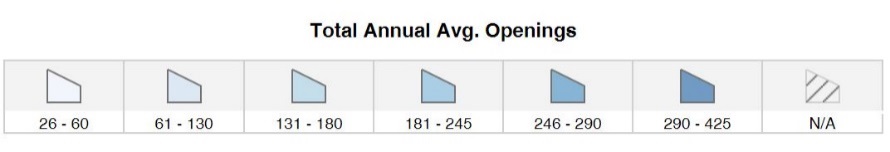 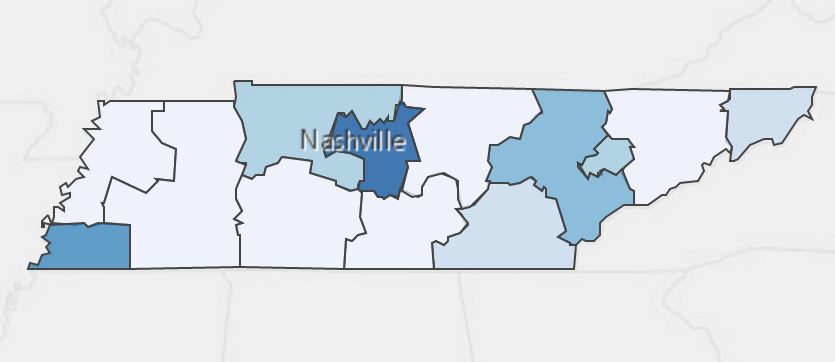 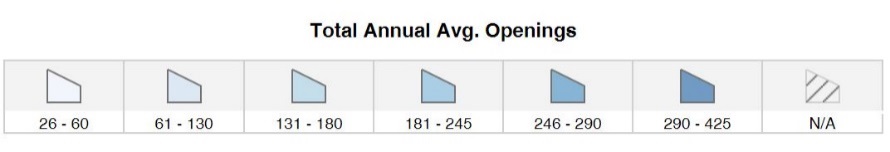 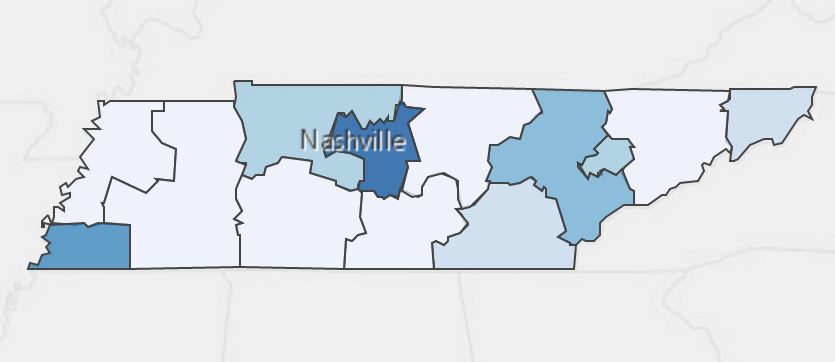 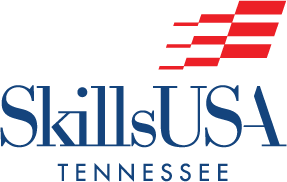 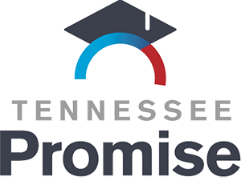 